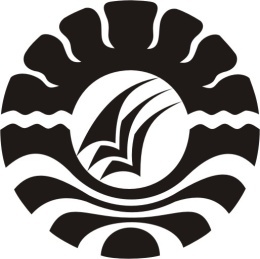 SKRIPSIPENERAPAN PENDEKATAN KONTEKSTUAL BERBASIS MASALAHUNTUK MENINGKATKAN HASIL BELAJAR IPA PADA SISWAKELAS IV SDN BENTENG III KECAMATAN BENTENGKABUPATEN KEPULAUAN SELAYARNUR HIKMA PATTAPROGRAM STUDI PENDIDIKAN GURU SEKOLAH DASARFAKULTAS ILMU PENDIDIKANUNIVERSITAS NEGERI MAKASSAR2013